AgendaTime: Friday 16th 09:00 – 15:30Location: Vision 4&5, 3rd Floor, Hilton Shenzhen Futian, Tower B, Great China International. (深圳福田大中华希尔顿酒店3楼Vision 4&5会议室)Wi-Fi: Access to internet “HHonors-meeting” by using wifi password “86868888”Meeting Invitation of Workshop onThe Need for Network Intelligence,Shenzhen, P.R. of China 16 December 2016Meeting Invitation of Workshop onThe Need for Network Intelligence,Shenzhen, P.R. of China 16 December 2016
Dear Colleagues,Huawei has the pleasure of informing you of the arrangements for the above-mentioned meeting.
Dear Colleagues,Huawei has the pleasure of informing you of the arrangements for the above-mentioned meeting.Venue Address(The same as NFV meeting)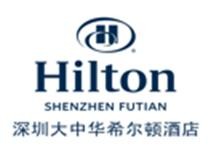 Hilton Shenzhen FutianTower B,Great China International,Finance Centre,1003 Shennan Road,Futian District,Shenzhen, Guangdong Province, 518000, P.R. ChinaTel: +86755 8435 6563, Fax: +86755 2130 9999Meeting Venue & Hotel Website: http://hilton.com.cn/zh-cn/Email: shenzhenfutian.info@hilton.comTo make a reservation online: ROOM BOOKING LINKThe Group code is NFV#16mEETING AGENDAFriday 16th         09:00 – 15:30See Annex in next page for workshop agendaMeeting REGISTRAtionPlease Register HERE ASAP.If you require assistance with your ETSI on-line account, please contact Hermann.brand@ETSI.orgWi-FiAccess to internet “HHonors-meeting” by using wifi password “86868888”We look forward to seeing you again soon,Raymond Forbes rayforbes@mail01.huawei.com,
Shucheng (Will) LIU liushucheng@huawei.com,
Tao (Tony) PENG dr.pengtao@huawei.com
HUAWEITimeTopic and Description09:00 - 12:00 AMCOFFEE BREAK10:40 - 10:55 AM09:00 - 09:05  Welcome - Raymond Forbes & LIU Shucheng(Will)09:05 - 09:10  Brief Intro of Participants - All attendees09:10 - 09:30  Introduction and Problem Description of Network Intelligence - Raymond Forbes09:30 - 10:40  Network Intelligence Related Use Cases and RequirementsEvolution to Intelligent Network Resource Management and Orchestration – WANG Haining, China Telecom, 15minIntelligent Policy Controlled Service Management – CHENG Ying, China Unicom, 15minOne Step of Service Provisioning – ZHAO Peng, China Mobile, 15minIntent-based Network Resource Intelligent Reconfiguration:
Mechanism Design – QI Xiangtong, HKUST, 15minIntroduction to the DEMOs – YIU Lizhao, Huawei, 5min10:40 - 10:55 Coffee Break with DEMOs10:55 - 11:10 Discussion of the Use cases & DEMOs11:10 - 12:00 Network Intelligence & the ENI White paper12:00 - 13:00 PMLUNCH 13:00 - 15:30 PM COFFEE BREAK14:10 – 14:25 PM13:00 - 14:10 Network Intelligence Q&A – Georgios Karagiannis, Huawei 14:10 - 14:25 Coffee Break with DEMOs14:25 - 15:30 Discussion and ConclusionClose